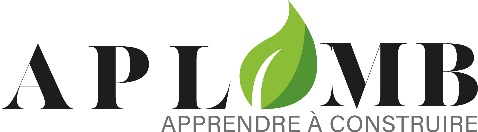 DOSSIER DE CANDIDATURE - ANNEE 2023/2024Antenne de Die – Drôme (26)OUVRIER.E PROFESSIONNEL.LE EN ECO-CONSTRUCTION (OPEC)(dossier à retourner à formation-die@aplomb38.org avec CV et lettre de motivation)NOM : ………………………………………………… PRENOM : ………………………………………………………Adresse ……………………………………………………………………………………………………….………………….………Code Postal : ……………………………  Ville : …………………………………………………………Téléphone : ………………………………Portable : ……………………………………………………Adresse mail : …………………………………………………………………………………………………Age : ……………… Nationalité : ………………………….	  Situation familiale : …………………… Nombre d’enfants : ……Situation du conjoint : ……………………Permis de conduire : OUI    NON  		Véhicule :	OUI  NON  SITUATION ACTUELLE : Salarié	:     Type de contrat : ……………….   Poste : ………………………………………………………Nom de l’employeur : …………………………………….………………….………………….………………….……………Adresse de l’employeur : …………………………………………………………………………………….………………….Tel : ……………………………… Mail : ……………………………………………………….………………….Demandeur emploi :  N° Identifiant : ………………………………… Date d’inscription : ……….…………Adresse de votre Pole emploi : ………………………………………………………………………………………….………Nom de votre conseiller : ………………………………………………… Tel : …………………………………….Mail : …………………………………………………………………………………………………Adresse de votre Mission locale si vous avez moins de 26 ans : ………………….………………….…………………………………………….………………….………………………………………………………………………………………..Nom de votre conseiller : ………………………………………………………… Tel : ………………………………………Mail : ………………………………………………………………………………………………………………………………………..Ressources actuelles, préciser leur montant :Salaire :  ..................................	Pôle emploi ARE :  ....………...... durée : ……………………Pôle emploi ASS :  .........................................		 RSA :  ...........................…………..Autre :    .................................................................... Aucune :  Nom ...............................................  Prénom ..............................................FORMATION INITIALE :Dernière classe fréquentée : ………………………………………………………………………Dernier diplôme obtenu : …… ……… …………………………… Année d’obtention : ………………FORMATION PROFESSIONNELLE CONTINUE :Dernier diplôme obtenu : ………………………………………….  Année d’obtention :…………………Autres formations et dates : ………………………………………………………………………………….....................................................…………………………………………………………………………………………………………………………………….…………………………………………………………………………………………….............................................PARCOURS PROFESSIONNEL :………………………………………………………………………………………………………………………………………………………………………………………………………………………………………………………………………………………………………………………………………………………………………………………………………………………………………………………………………………………………………………………………………………………………………………………………………………………………………………………………………………………………………………………………………………………………………………………………………………………………………………AUTRES EXPERIENCES LIEES AU BATIMENT ET SAVOIR-FAIRE :………………………………………………………………………………………………………………………………………………………………………………………………………………………………………………………………………………………………………………………………………………………………………………………………………………………………………………………………………………………………………………………………………………………………QUELS SONT VOS BESOINS EN FORMATION ET COMMENT S’INSCRIVENT-ILS DANS VOTRE PROJET D’EVOLUTION PROFESSIONNELLE OU DE VIE ?………………………………………………………………………………………………………………………………………………………………………………………………………………………………………………………………………………………………………………………………………………………………………………………………………………………………………………………………………………………………………………………………………………………………………………………………………………………………………………………………………………………………………………………………………………………………………………………………………………………………………………AUTRES MOTIVATIONS POUR SUIVRE CETTE FORMATION ?………………………………………………………………………………………………………………………………………………………………………………………………………………………………………………………………………………………………………………………………………………………………………………………………………………………COMMENT AVEZ-VOUS CONNU CETTE ACTION DE FORMATION ?………………………………………………………………………………………………………………………………………Précisions administrativesDate de naissance : ……………………………………. Lieu de naissance : ………………………………N° allocataire CAF : ………………………………N° Sécurité sociale : …………………………………………………………    Droits ouverts : OUI      NON  Pièce d’identité valide :  OUI   	NON  Pour les étrangers, titre de séjour permettant l’accès aux stages de formation professionnelle : OUI      NON  Compte bancaire :	OUI   	NON  Chéquier :		OUI   	NON  Vous avez un suivi social : merci de nous indiquer le nom, les coordonnées de la structure et celles de votre référent : ……………………………………………………………………………………………………………………………………………………………………………………………………………Personne à contacter en cas d’urgenceNOM : …………………………………………………	PRENOM : ………………………………Votre lien avec cette personne : ……………………………………………………………………….Adresse : …………………………………………………………………………………………Code Postal : ……………………………………………. Ville : ………………………………………………Téléphone : ……………………………………… Portable : …………………………………Adresse mail : ………………………………………………………………………………DATE : …………………………………….			 SIGNATURE : …………………………………….Conformément aux lois « Informatique & Liberté » et « RGPD », vous pouvez exercer vos droits d’accès à vos données, de rectification, d’effacement, d’opposition, de limitation ou de portabilité en contactant : asso.aplomb38@gmail.com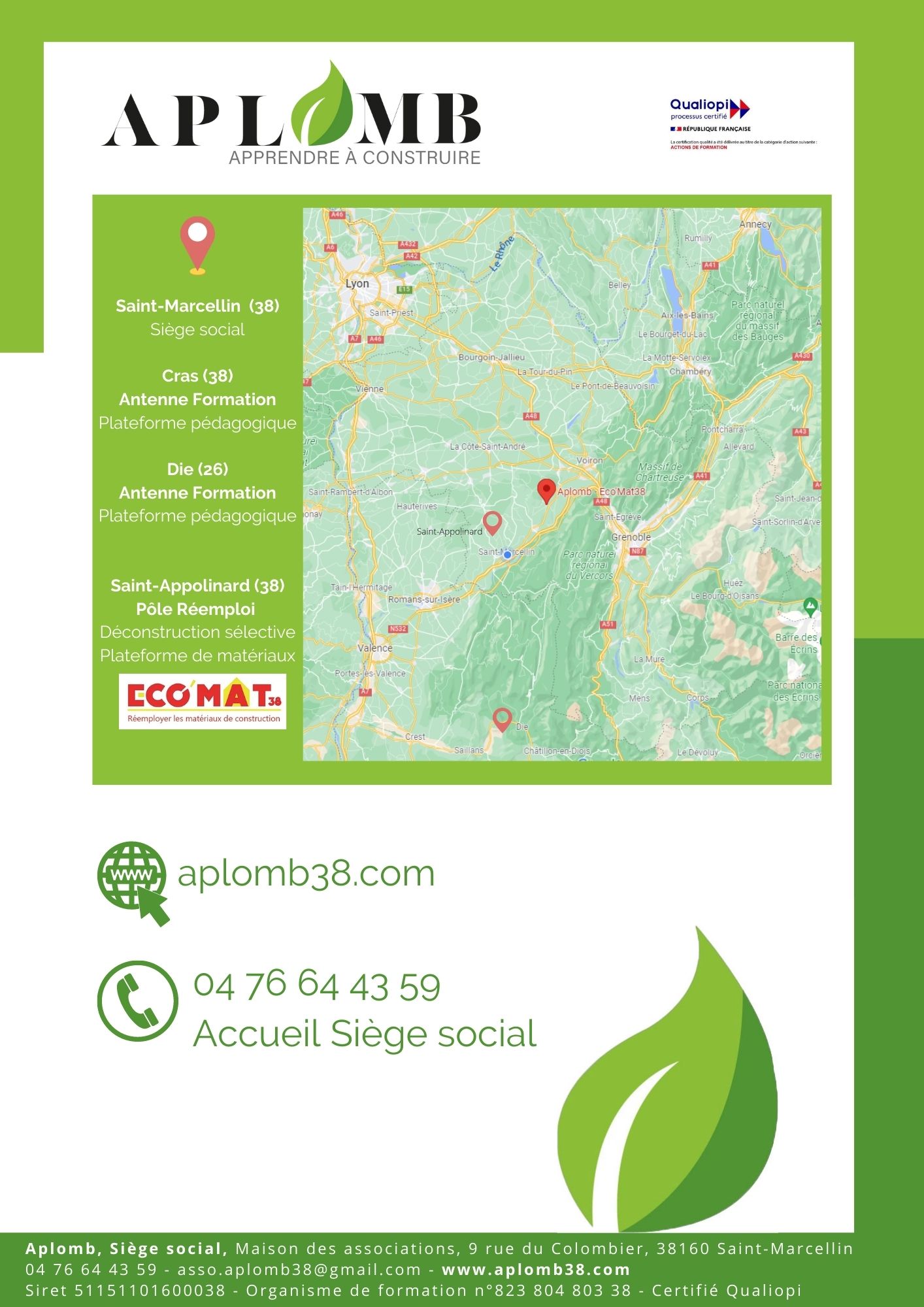 